Liebe Leserin, lieber Leser,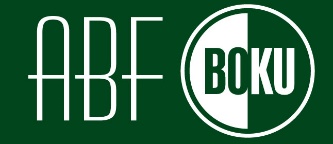 Lebensmittelverschwendung ist derzeit in aller Munde – vielleicht kennen ja auch Sie das schlechte Gefühl, das unweigerlich aufkommt, wenn man Essen wegwerfen muss? Das Institut für Abfallwirtschaft der Universität für Bodenkultur Wien erhebt seit mittlerweile mehr als 20 Jahren Daten zu Lebensmittelabfallmengen und Gründen für das Aufkommen dieser entlang der gesamten Wertschöpfungskette. Rechnet man das tatsächliche Aufkommen an Lebensmittelabfällen über die verschiedenen Entsorgungswege (Restmüll, Biomüll, Kompost, Kanal, Tiere) hoch, so kommt man auf einen Wert von rund 521.000 Tonnen an vermeidbaren Lebensmittelabfällen, die von Haushalten verursacht werden. Das sind annähernd 50% aller anfallenden Lebensmittelabfälle.Wir möchten im Rahmen des Interreg AT-CZ Projektes CEWA mehr über die täglichen Herausforderungen der KonsumentInnen im Umgang mit Lebensmitteln sowie die Relevanz der verschiedenen Entsorgungswege erfahren und laden Sie daher herzlich ein, an diesen Tagebucherhebungen teilzunehmen! Unter allen TeilnehmerInnen bis zum 15.7.2021 verlosen wir4 Plätze bei Smart-Kitchen Workshops 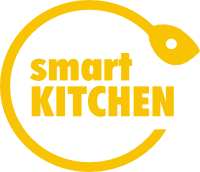 Begleitet von MitarbeiterInnen der pulswerk GmbH sowie dem Haubenkoch Max Stiegl vom Gut Purbach erfahren Sie alles zum Thema Lebensmittelabfälle und wie man diese am besten vermeiden kann. Im Praxisteil wird gemeinsam gekocht und gegessen – dabei                                    werden nützliche Tipps und Tricks verraten, wie restloses Kochen am                                 besten gelingen kann. 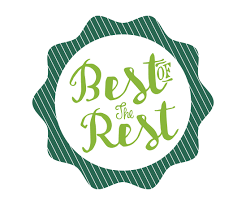 3 Plätze bei Best of the Rest Workshops Die erfahrene Gastronomin und Köchin Elke Oberhauser teilt ihr Wissen mit den TeilnehmerInnen bei ihren Kochevents. Sie beweist wie man selbst mit einfachen Zutaten tolle Gerichte zaubert und mit welchen Lifehacks zukünftig zuhause nicht nur Geld gespart, sondern auch Ressourcen geschont werden. Wie können Sie teilnehmen?Halten Sie im beiliegenden Lebensmitteltagebuch mindestens (gerne auch mehr) fünf Produkte fest. Nach Möglichkeit wählen Sie zur Dokumentation vorrangig jene Produkte, mit denen Sie immer wieder Probleme haben. Die Erfahrungen der letzten Jahre haben gezeigt, dass besonders oft Obst und Gemüse, Brot und Gebäck sowie Milchprodukte entsorgt werden müssen – aber vielleicht bereiten Ihnen andere Lebensmittel mehr Kopfzerbrechen. Eine detaillierte Anleitung für die Lebensmitteltagebücher befindet sich auf der Rückseite, anbei finden Sie ein ausgefülltes Beispieltagebuch und das leere Tagebuch.Danke für Ihren wertvollen Beitrag zu unserer Forschung –wir freuen uns auf Ihre Aufzeichnungen!Anleitung Lebensmitteltagebuch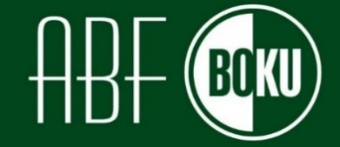 Produkt (Menge + Einkaufsdatum): Bitte geben Sie an, welches Produkt (z.B. Erdbeeren, Faschiertes, Butter) gekauft wurde. In weiterer Folge notieren Sie bitte das Kaufdatum und Gewicht in Gramm (g) oder Kilogramm (kg) – ebenfalls zulässige Mengenabgaben sind Stück (z.B. 10 Semmeln) oder Angaben wie „eine halbe Ananas“. Lagerung/Umverpackung: Bitte geben Sie in der oberen Zeile an, wo Sie das Produkt lagern (Raumtemperatur, Keller, Kühlschrank etc.) und in der Zeile darunter ob Sie: es aus der Verpackung nehmen, diese öffnen oder einen Teil davon entfernendas Produkt in ein anderes Gefäß geben (wenn ja, welches) oder es anders umverpacken (z.B. Frischhaltefolie). Unzubereitet (roh) / Zubereitet: Wir möchten festhalten, ob Sie das gekaufte Produkt oder Teile des Produktes vor dem Verzehr oder der Entsorgung in irgendeiner Form zubereitet – also den Originalzustand verändert haben. Z.B. kann man Karotten roh verzehren oder sie zu einer Suppe verarbeiten. Bitte nutzen Sie eine oder beide Zeilen um festzuhalten wieviel (in g, kg, Stücken oder Prozent gemessen an der gekauften Menge) des jeweiligen Produktes zubereitet wurde und wieviel nicht zubereitet, sondern direkt verzehrt wurde. Nutzen Sie die untere Zeile auch, falls Sie Teile des Produktes auf unbestimmte Zeit haltbar gemacht haben (Einkochen, Einfrieren).Zuletzt verzehrt/ Haltbar gemacht: Bitte geben Sie das Datum an, an dem Sie zum letzten Mal etwas von dem unzubereiteten oder zubereiteten Produkt gegessen haben (die mögliche Entsorgung kann auch später stattgefunden haben).Davon entsorgt: Bitte geben Sie an wieviel sie entsorgen mussten – Sie können dabei Gramm oder Kilogramm angeben, Prozentanteile (z.B. 30 % des zubereiteten Sugos etc.) oder Stück angeben (1 Stück Tomate, 1/2 Apfel etc.) und wann (Datum) die Entsorgung stattgefunden hat.Grund für Entsorgung: Bitte geben Sie an, warum das Produkt entsorgt werden musste. Wo entsorgt: Bitte geben Sie den Entsorgungsweg an (z.B. Restmüll, Biotonne, Kompost, Verfütterung an Haus- oder Wildtiere, WC, Abwasch)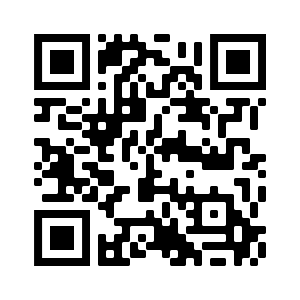 Möchten Sie das Tagebuch direkt am PC ausfüllen, so steht es auf der Homepage unseres Institutes zum Download bereit (Link: https://boku.ac.at/wau/abf/downloads) oder aber Sie nutzen nebenstehenden QR-Code um zum Downloadbereich zu gelangen.  Wie kommen die ausgefüllten Tagebücher retour? Per Mail: Einscannen oder mit dem Handy abfotografieren: sandra.luck@boku.ac.atPer Fax: +43 1 47654 81309Per Post: Muthgasse 107/3.Stock, 1190 Wien z.Hd. Sandra LuckBei Schwierigkeiten beim Ausfüllen oder sonstigen Fragen wenden Sie sich bitte jederzeit an: Sandra Luck // E-Mail: sandra.luck@boku.ac.at Zu Ihrer Person○ Weiblich   ○ Männlich   ○ DiversAlter: _______Wie viele Personen leben in 
Ihrem Haushalt (insgesamt): 	_______Wie viele Kinder (unter 18 J.) 
leben in Ihrem Haushalt: 	_______ Ihr höchster Schulabschluss: PflichtschuleLehreFachschule/HandelsschuleMittelschule ohne MaturaMatura(Fach-)Hochschule/UniversitätKontaktdaten
(nur nötig, wenn Sie am Gewinnspiel teilnehmen möchten)Name: _________________________Telefonnummer: _________________________E-Mail: _________________________ProduktProduktLagerung&UmverpackungUnzubereitet / rohZuletzt verzehrt bzw. haltbar gemacht DatumDavon entsorgtDavon entsorgtGrund für Entsorgung(z.B. schimmlig, Mindesthaltbarkeit überschritten, nicht geschmeckt, Schädlingsbefall, hart geworden etc.)Wo entsorgt?(Restmüll, Biomüll, Toilette/Abwasch, Kompost etc.)MengeEinkaufsdatumLagerung&UmverpackungZubereitet (verkocht/verarbeitet)Zuletzt verzehrt bzw. haltbar gemacht DatumDatumMengeGrund für Entsorgung(z.B. schimmlig, Mindesthaltbarkeit überschritten, nicht geschmeckt, Schädlingsbefall, hart geworden etc.)Wo entsorgt?(Restmüll, Biomüll, Toilette/Abwasch, Kompost etc.)Erdbeeren900g           1.6.Erdbeeren900g           1.6.Raumtemperatur, Ausgepackt auf Teller400g3.6.3.6.100gfaulig/gatschigBiomüllErdbeeren900g           1.6.Erdbeeren900g           1.6.Raumtemperatur, Ausgepackt auf Teller500g (Marmelade)3.6.----Faschiertes2 x 500g         1.6.Faschiertes2 x 500g         1.6.Kühlschrank,Originalverpackung500g eingefroren2.6.----Faschiertes2 x 500g         1.6.Faschiertes2 x 500g         1.6.Kühlschrank,Originalverpackung500g (Sugo)2.6.----Karotten1kg              1.6.Karotten1kg              1.6.Kühlschrank,ausgepackt600g9.6.9.6.200gzu weich/schimmlig?BiomüllKarotten1kg              1.6.Karotten1kg              1.6.Kühlschrank,ausgepackt400g (Suppe)6.6.7.6.100gSuppe verdorbenWCJoghurt natur450g              4.6.Joghurt natur450g              4.6.Kühlschrank,Originalverpackung450g7.6.13.6.200gschimmligRestmüllJoghurt natur450g              4.6.Joghurt natur450g              4.6.Kühlschrank,Originalverpackung------Tiefkühlgericht (Pfanne)650g              4.6Tiefkühlgericht (Pfanne)650g              4.6Tiefkühlfach,Originalverpackung------Tiefkühlgericht (Pfanne)650g              4.6Tiefkühlgericht (Pfanne)650g              4.6Tiefkühlfach,Originalverpackung650g10.6.10.6.100gübrig geblieben/zu vielRestmüllButter125g                   4.6.Butter125g                   4.6.Kühlschrank,Butterdose125g14.6.----Butter125g                   4.6.Butter125g                   4.6.Kühlschrank,Butterdose------ProduktProduktLagerung&UmverpackungUnzubereitet / rohZuletzt verzehrt bzw. haltbar gemacht DatumDavon entsorgtDavon entsorgtGrund für Entsorgung(z.B. schimmlig, Mindesthaltbarkeit überschritten, nicht geschmeckt, Schädlingsbefall, hart geworden etc.)Wo entsorgt?(Restmüll, Biomüll, Toilette/Abwasch, Kompost etc.)MengeEinkaufsdatumLagerung&UmverpackungZubereitet (verkocht/verarbeitet)Zuletzt verzehrt bzw. haltbar gemacht DatumDatumMengeGrund für Entsorgung(z.B. schimmlig, Mindesthaltbarkeit überschritten, nicht geschmeckt, Schädlingsbefall, hart geworden etc.)Wo entsorgt?(Restmüll, Biomüll, Toilette/Abwasch, Kompost etc.)